Burakov RomanExperience:Position applied for: Chief OfficerDate of birth: 18.01.2017 (age: 0)Citizenship: UkraineResidence permit in Ukraine: YesCountry of residence: UkraineCity of residence: MariupolPermanent address: MariupolContact Tel. No: +38 (098) 572-81-10E-Mail: hate79@mail.ruSkype: Burakovroman79U.S. visa: Yes. Expiration date 23.05.2022E.U. visa: NoUkrainian biometric international passport: Not specifiedDate available from: 07.10.2017English knowledge: GoodMinimum salary: 9500 $ per monthPositionFrom / ToVessel nameVessel typeDWTMEBHPFlagShipownerCrewingChief Officer23.05.2016-09.12.2016Crude Oil Tanker-&mdash;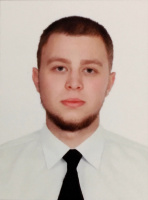 